2022-2023 Public Health Curriculum Guide (Online Program)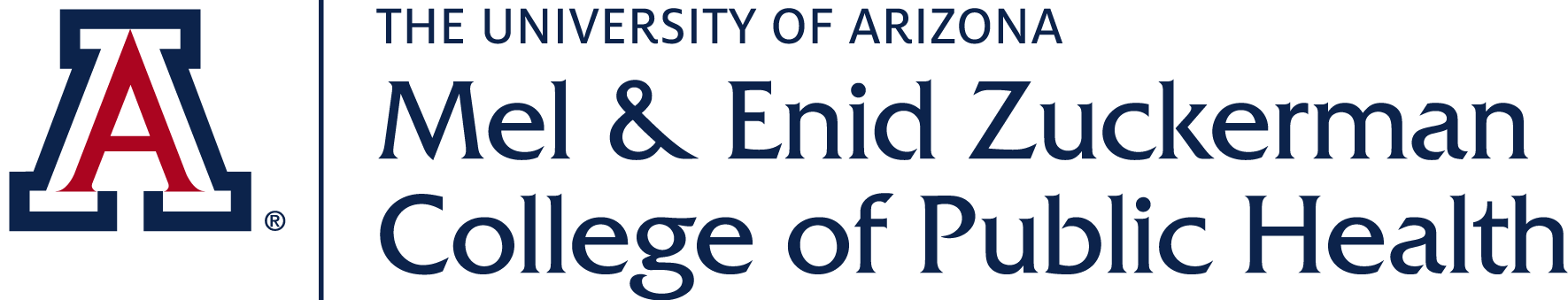 Bachelor of Science with a major in Public HealthThe Bachelor of Science with a major in Public Health at the University of Arizona is a degree that will provide you with comprehensive coursework and experiential education in public health. In Arizona, the UA public health degree is the only program accredited by the Council on Education for Public Health.You will have the opportunity to customize your degree experience to match your interests, aspirations, and future goals. Learn more about the emphasis areas and decide which is right for you.Aspirations for after graduation:      Admit term:                                                                  Requirement Term in UPBLH:                                                    Expected Graduation date:      Arizona transfer students: AGEC Complete?  YES    NO    IN PROGRESS      ----------------------------------------------------------------------------------------------------------------------------------------------------------------------------------------------------------------Emphasis Options: For students seeking careers in…For students seeking careers in…Students learn about…Students learn about…Environmental and Occupational HealthPublic health research, environmental health, occupational health and safety, industrial hygiene, compliance, and similar professions.Public health research, environmental health, occupational health and safety, industrial hygiene, compliance, and similar professions.Industrial hygiene, health and safety hazards, hazard management, exposure and risk assessment, behavioral safety, and public health preparedness.Industrial hygiene, health and safety hazards, hazard management, exposure and risk assessment, behavioral safety, and public health preparedness.Global HealthA global setting or agencies concerned with global health.A global setting or agencies concerned with global health.Geographical variations of disease prevalence and how to develop, manage, and evaluate public health programs designed to address health disparate populations.Geographical variations of disease prevalence and how to develop, manage, and evaluate public health programs designed to address health disparate populations.Health Systems: Theory & PracticeHealth care administration, health care policy, public health management, and similar professions.Health care administration, health care policy, public health management, and similar professions.Economics of health care and health care reform, hospital management and administration, health policy, biological research, biomedicine, mental health issues, organizational assessment and planning, and public heath marketing.Economics of health care and health care reform, hospital management and administration, health policy, biological research, biomedicine, mental health issues, organizational assessment and planning, and public heath marketing.One HealthResearch between animal, human and environmental interactions, epidemiology, zoonotic disease research, and similar professions.Research between animal, human and environmental interactions, epidemiology, zoonotic disease research, and similar professions.Climate change, environmentally acquired illnesses, shifts in human interaction with the natural world and how it affects human health, identifying the interconnection between people, animals, plants, and their shared environment. Climate change, environmentally acquired illnesses, shifts in human interaction with the natural world and how it affects human health, identifying the interconnection between people, animals, plants, and their shared environment. Public Heath PracticeApplied public health practice, in governmental and non-governmental settings.Applied public health practice, in governmental and non-governmental settings.Public health evaluation, strategic planning for public health programming and originations, health care economics, and public health law.Public health evaluation, strategic planning for public health programming and originations, health care economics, and public health law.Name:      Name:      Name:      ID:      ID:      Edit Date:      Edit Date:      ONLINE PROGRAM - Curriculum Guide: 2022/2023Bachelor of Science Major in Public HealthONLINE PROGRAM - Curriculum Guide: 2022/2023Bachelor of Science Major in Public HealthADVANCED STANDING PREREQUISITE COURSES (all units required, grades C or higher)ADVANCED STANDING PREREQUISITE COURSES (all units required, grades C or higher)ADVANCED STANDING PREREQUISITE COURSES (all units required, grades C or higher)ADVANCED STANDING PREREQUISITE COURSES (all units required, grades C or higher)ADVANCED STANDING PREREQUISITE COURSES (all units required, grades C or higher) Please note: students are eligible to apply for advanced standing when the remaining prerequisite coursework is 5 units or fewer. Please note: students are eligible to apply for advanced standing when the remaining prerequisite coursework is 5 units or fewer. Please note: students are eligible to apply for advanced standing when the remaining prerequisite coursework is 5 units or fewer. Please note: students are eligible to apply for advanced standing when the remaining prerequisite coursework is 5 units or fewer. Please note: students are eligible to apply for advanced standing when the remaining prerequisite coursework is 5 units or fewer.Pre-Req Courses Available Online at the UA: Course Number/TitleUnitsNotesSemester/YearGradeFirst Semester Composition ENGL 1013Second Semester Composition ENGL 1023Second Language Second Semester Language Proficiency0-8College Algebra MATH 112 or higher3Personal Health and Wellness HPS 1783Introduction to Public Health HPS 2003Introduction to Nutrition NSC 1013Chemistry CHEM 130/130L and selective science* orCHEM 141/145 and CHEM 142/146 orTransferred courses: CHEM 101A/101B/102 or CHEM 151/152*Selective science: ECOL 182R, PSIO 201, PSIO 380, MIC 205A, CHEM 241A, PHYS 102 or approved transfer course (1st Semester Chemistry cannot be used as selective science). 7-8First-semester chem: Pre or co-req: Math 112 Second-semester chemistry: Pre-req Math 112 and first-semester chemistryIntroductory Biology MCB 181R 3Chemistry is recommended before BiologyIntroductory Biology Lab MCB 181L1GENERAL EDUCATION COURSES (all units required before graduation, grades D or higher. If admitted to UArizona Fall 2021 or earlier, use below structure.)GENERAL EDUCATION COURSES (all units required before graduation, grades D or higher. If admitted to UArizona Fall 2021 or earlier, use below structure.)GENERAL EDUCATION COURSES (all units required before graduation, grades D or higher. If admitted to UArizona Fall 2021 or earlier, use below structure.)GENERAL EDUCATION COURSES (all units required before graduation, grades D or higher. If admitted to UArizona Fall 2021 or earlier, use below structure.)GENERAL EDUCATION COURSES (all units required before graduation, grades D or higher. If admitted to UArizona Fall 2021 or earlier, use below structure.)Individuals and Societies - Tier I: 150 numbered course 3Individuals and Societies - Tier I: 150 numbered course 3Traditions and Cultures - Tier I: 160 numbered course 3Traditions and Cultures - Tier I: 160 numbered course3Arts or Humanities - Tier II 3Individuals and Societies - Tier II (PHPM 310/HPS 387/HPS 300 may not be used) 3REQUIRED PUBLIC HEALTH COURSESREQUIRED PUBLIC HEALTH COURSESREQUIRED PUBLIC HEALTH COURSESREQUIRED PUBLIC HEALTH COURSESREQUIRED PUBLIC HEALTH COURSESREQUIRED PUBLIC HEALTH COURSESAll courses on this page must be completed to graduate with a major in public health. All courses on this page must be completed to graduate with a major in public health. All courses on this page must be completed to graduate with a major in public health. All courses on this page must be completed to graduate with a major in public health. All courses on this page must be completed to graduate with a major in public health. All courses on this page must be completed to graduate with a major in public health. PUBLIC HEALTH CORE ONE (all 21 units required, grades C or higher)*Students may complete these courses with or without advanced standing if individual course prerequisites are met. PUBLIC HEALTH CORE ONE (all 21 units required, grades C or higher)*Students may complete these courses with or without advanced standing if individual course prerequisites are met. PUBLIC HEALTH CORE ONE (all 21 units required, grades C or higher)*Students may complete these courses with or without advanced standing if individual course prerequisites are met. PUBLIC HEALTH CORE ONE (all 21 units required, grades C or higher)*Students may complete these courses with or without advanced standing if individual course prerequisites are met. PUBLIC HEALTH CORE ONE (all 21 units required, grades C or higher)*Students may complete these courses with or without advanced standing if individual course prerequisites are met. PUBLIC HEALTH CORE ONE (all 21 units required, grades C or higher)*Students may complete these courses with or without advanced standing if individual course prerequisites are met. Course Number and TitleUnitsSemester Typically OfferedNotesSemester/YearGradeENGL 307 or 308 Business Writing or Technical Writing3Fall, Spring, SummerPre-req: ENGL 109H OR ENGL 102 EPID 309 Introduction to Epidemiology3Fall, SpringPre-req: MATH 112PHPM 310 Health Care in the U.S.3FallHPS 350 Principles of Health Education and Health Promotion3Fall, SpringPre-req: HPS 178 & HPS 200EHS 375 Introduction to Environmental and Occupational Health3Fall, Spring, SummerPre or co-req: EPID 309BIOS 376 Introduction to Biostatistics3SpringPre-req: MATH 112HPS 387 Health Disparities and Minority Health3Fall, SummerTo enroll in 400-level public health courses: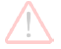 Students must have achieved advanced standing in the public health major(To achieve advanced standing, students must have completed the necessary prerequisite coursework and have a cumulative UA GPA of 2.0 or higher.)To enroll in 400-level public health courses:Students must have achieved advanced standing in the public health major(To achieve advanced standing, students must have completed the necessary prerequisite coursework and have a cumulative UA GPA of 2.0 or higher.)To enroll in 400-level public health courses:Students must have achieved advanced standing in the public health major(To achieve advanced standing, students must have completed the necessary prerequisite coursework and have a cumulative UA GPA of 2.0 or higher.)To enroll in 400-level public health courses:Students must have achieved advanced standing in the public health major(To achieve advanced standing, students must have completed the necessary prerequisite coursework and have a cumulative UA GPA of 2.0 or higher.)To enroll in 400-level public health courses:Students must have achieved advanced standing in the public health major(To achieve advanced standing, students must have completed the necessary prerequisite coursework and have a cumulative UA GPA of 2.0 or higher.)To enroll in 400-level public health courses:Students must have achieved advanced standing in the public health major(To achieve advanced standing, students must have completed the necessary prerequisite coursework and have a cumulative UA GPA of 2.0 or higher.)PUBLIC HEALTH CORE TWO (all 9  units required, grades C or higher)*Students must have achieved advanced standing in the public health major to enroll in these courses PUBLIC HEALTH CORE TWO (all 9  units required, grades C or higher)*Students must have achieved advanced standing in the public health major to enroll in these courses PUBLIC HEALTH CORE TWO (all 9  units required, grades C or higher)*Students must have achieved advanced standing in the public health major to enroll in these courses PUBLIC HEALTH CORE TWO (all 9  units required, grades C or higher)*Students must have achieved advanced standing in the public health major to enroll in these courses PUBLIC HEALTH CORE TWO (all 9  units required, grades C or higher)*Students must have achieved advanced standing in the public health major to enroll in these courses PUBLIC HEALTH CORE TWO (all 9  units required, grades C or higher)*Students must have achieved advanced standing in the public health major to enroll in these courses HPS 405 Biology in Public Health3FallHPS 433 Global Health3FallPre or co-req: HPS 200 & EPID 309HPS 478 Public Health Nutrition3SpringPre or co-req: HPS 350 & EPID 309PUBLIC HEALTH INTERNSHIP (all 6 units required, grade P or S)Students can customize their degree with an internship experience tailored to their interests and future goals. *Students must have achieved advanced standing in the public health major to enroll in this course.** To complete the required internship, students must have satisfactorily completed HPS 178, HPS 200, HPS 350, and the internship prep orientation.***It is recommended to split the internship over two terms (fall, spring, summer). ****Students are limited to the UA maximum of 19 units/semester when completing internship units.PUBLIC HEALTH INTERNSHIP (all 6 units required, grade P or S)Students can customize their degree with an internship experience tailored to their interests and future goals. *Students must have achieved advanced standing in the public health major to enroll in this course.** To complete the required internship, students must have satisfactorily completed HPS 178, HPS 200, HPS 350, and the internship prep orientation.***It is recommended to split the internship over two terms (fall, spring, summer). ****Students are limited to the UA maximum of 19 units/semester when completing internship units.PUBLIC HEALTH INTERNSHIP (all 6 units required, grade P or S)Students can customize their degree with an internship experience tailored to their interests and future goals. *Students must have achieved advanced standing in the public health major to enroll in this course.** To complete the required internship, students must have satisfactorily completed HPS 178, HPS 200, HPS 350, and the internship prep orientation.***It is recommended to split the internship over two terms (fall, spring, summer). ****Students are limited to the UA maximum of 19 units/semester when completing internship units.PUBLIC HEALTH INTERNSHIP (all 6 units required, grade P or S)Students can customize their degree with an internship experience tailored to their interests and future goals. *Students must have achieved advanced standing in the public health major to enroll in this course.** To complete the required internship, students must have satisfactorily completed HPS 178, HPS 200, HPS 350, and the internship prep orientation.***It is recommended to split the internship over two terms (fall, spring, summer). ****Students are limited to the UA maximum of 19 units/semester when completing internship units.PUBLIC HEALTH INTERNSHIP (all 6 units required, grade P or S)Students can customize their degree with an internship experience tailored to their interests and future goals. *Students must have achieved advanced standing in the public health major to enroll in this course.** To complete the required internship, students must have satisfactorily completed HPS 178, HPS 200, HPS 350, and the internship prep orientation.***It is recommended to split the internship over two terms (fall, spring, summer). ****Students are limited to the UA maximum of 19 units/semester when completing internship units.PUBLIC HEALTH INTERNSHIP (all 6 units required, grade P or S)Students can customize their degree with an internship experience tailored to their interests and future goals. *Students must have achieved advanced standing in the public health major to enroll in this course.** To complete the required internship, students must have satisfactorily completed HPS 178, HPS 200, HPS 350, and the internship prep orientation.***It is recommended to split the internship over two terms (fall, spring, summer). ****Students are limited to the UA maximum of 19 units/semester when completing internship units.HPS 493A Public Health Internship3Fall, Spring, SummerPre-req: HPS 350HPS 493A Public Health Internship3Fall, Spring, SummerPre-req: HPS 350Extracurricular involvement (work, clubs, volunteer, research, etc.):      PUBLIC HEALTH EMPHASIS COURSES (Select ONE (1) emphasis and complete 12 units in that emphasis with grades D or higher)Environmental and Occupational Health Emphasis:Select any 9 units in addition to the required EHS 425** courseUnitsSemester Typically OfferedNotesSemester/YearGradeEHS 425** A Public Health Lens to Climate Change3Spring** RequiredHPS 401 Introduction to Mapping for Public Health3SummerPre-req: EPID 309HPS 409 Global Water, Sanitation, and Hygiene (WaSH)3SpringEHS 420 Environmentally Acquired Illnesses3SpringEHS 439A Outbreaks and Environmental Biology: Then to Now3SummerEHS 489 Public Health Preparedness3FallUnitsSemester Typically OfferedNotesSemester/YearGradeGlobal Health Emphasis:Select any 12 unitsUnitsSemester Typically OfferedNotesSemester/YearGradeHPS 401  Introduction to Mapping for Public Health3SummerPre-req: EPID 309HPS 404  Fundamentals of Evaluation3Spring Pre-req: HPS 350HPS 409  Global Water, Sanitation, and Hygiene (WaSH)3SpringHPS 417  Health Systems in Global Health3FallGHI 414 Intercultural Communication for Health Sciences3FallGHI 440 Comparative Health Analysis from a Global Perspective3SummerStarting Summer 2023HPS 459  Management of Global Public Health Emergencies3FallHealth Systems: Theory and Practice Emphasis:Select any 12 unitsUnitsSemester Typically OfferedNotesSemester/YearGradeHPS 402 Corporate Wellness3SummerPre-req: HPS 350PHPM 407  Health Economics and Policy3Fall, Spring Pre or co-req: PHPM 310HPS 417  Health Systems in Global Health3FallPHPM 415  Strategic Planning3FallPHP 421 Introduction to Public Health Law and Ethics3SummerPHPM 448 Addiction and Substance Use Policy3FallPHPM 458  Health Care Marketing3SpringOne Health Emphasis:Select any 6 units in addition to the required EHS/EPID 445** and EHS 446** coursesUnitsSemester Typically OfferedNotesSemester/YearGradeEHS/EPID 445** One Health Foundations3Fall** RequiredEHS 446** One Health Approach and Case Studies3Fall** RequiredHPS 409 Global Water, Sanitation, and Hygiene (WaSH)3SpringEHS 420 Environmentally Acquired Illnesses 3SpringEHS 439A Outbreaks and Environmental Biology: Then to Now3SummerPublic Health Practice Emphasis:Select any 12 unitsUnitsSemester Typically OfferedNotesSemester/YearGradeHPS 404  Fundamentals of Evaluation3SpringPre-req: HPS 350PHPM 407 Health Economics and Policy 3Fall, SpringPre or co-req: PHPM 310PHPM 415 Strategic Planning3FallPHP 421 Introduction to Public Health Law and Ethics 3SummerPHP 436 Aging, Environment & Well-being3Fall, SpringPHP 437 Management and Leadership in Long-term Care3FallPHP 438 Health Profession Finance3Fall, SpringPHP 440 Medicaid: Policy, Politics, and Practices of Access to Healthcare3FallPHP 447 Case Studies in State Health Policy3SpringHPS 499 Independent Study3Fall, Spring, SummerGENERAL ELECTIVES (consult with your advisor about how many units you need to reach the University minimum of 120 total units. Most public health students need 15 units. Grades D or higher)GENERAL ELECTIVES (consult with your advisor about how many units you need to reach the University minimum of 120 total units. Most public health students need 15 units. Grades D or higher)GENERAL ELECTIVES (consult with your advisor about how many units you need to reach the University minimum of 120 total units. Most public health students need 15 units. Grades D or higher)GENERAL ELECTIVES (consult with your advisor about how many units you need to reach the University minimum of 120 total units. Most public health students need 15 units. Grades D or higher)GENERAL ELECTIVES (consult with your advisor about how many units you need to reach the University minimum of 120 total units. Most public health students need 15 units. Grades D or higher)These courses can be any units, including prerequisite requirements for your future aspirations, transfer coursework not directly applicable to degree requirements, minor coursework, etc.These courses can be any units, including prerequisite requirements for your future aspirations, transfer coursework not directly applicable to degree requirements, minor coursework, etc.These courses can be any units, including prerequisite requirements for your future aspirations, transfer coursework not directly applicable to degree requirements, minor coursework, etc.These courses can be any units, including prerequisite requirements for your future aspirations, transfer coursework not directly applicable to degree requirements, minor coursework, etc.These courses can be any units, including prerequisite requirements for your future aspirations, transfer coursework not directly applicable to degree requirements, minor coursework, etc.Course Number and TitleUnitsNotesSemester/YearGradePUBLIC HEALTH ELECTIVE COURSES (9 units, grades D or higher)PUBLIC HEALTH ELECTIVE COURSES (9 units, grades D or higher)PUBLIC HEALTH ELECTIVE COURSES (9 units, grades D or higher)PUBLIC HEALTH ELECTIVE COURSES (9 units, grades D or higher)PUBLIC HEALTH ELECTIVE COURSES (9 units, grades D or higher)PUBLIC HEALTH ELECTIVE COURSES (9 units, grades D or higher)*Emphasis course options may be used as elective options but these courses cannot be double-dipped. Talk with your advisor about the best options for your future plans.*Emphasis course options may be used as elective options but these courses cannot be double-dipped. Talk with your advisor about the best options for your future plans.*Emphasis course options may be used as elective options but these courses cannot be double-dipped. Talk with your advisor about the best options for your future plans.*Emphasis course options may be used as elective options but these courses cannot be double-dipped. Talk with your advisor about the best options for your future plans.*Emphasis course options may be used as elective options but these courses cannot be double-dipped. Talk with your advisor about the best options for your future plans.*Emphasis course options may be used as elective options but these courses cannot be double-dipped. Talk with your advisor about the best options for your future plans.Course Number and TitleUnitsSemester Typically OfferedNotesSemester/YearGradeHPS 300 Public Health in the 21st Century3FallPHP 301 Introduction to Gerontology3SpringHPS/GHI 302 Introduction to Program Evaluation in Global Health3FallPHP 305 Population Health in the Digital Age3Fall, SpringPHP 308 Community Health Education for Disease Outbreaks 3FallPHP 312 Health Promotion and Well-being in Later Life3FallPHP 322 Health Education and Ethical Leadership3SpringPre-req: HPS 178 & 200HPS 330 Human Sexuality3SummerBIOS 452 Health Data Analysis and Communication Methods3SpringPre-req: EPID 309 and BIOS 376EPID 453 Health Data Science Practice3SpringPre-req: EPID 309 and BIOS 376EPID/HPS/PHP/EHS/PHPM 399/499 Independent Study1-3Fall, Spring, SummerHPS 493B (Elective) Internship in Public Health1-6Fall, Spring, SummerNotes:      Notes:      Notes:      Notes:      Notes:      Notes:      